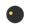 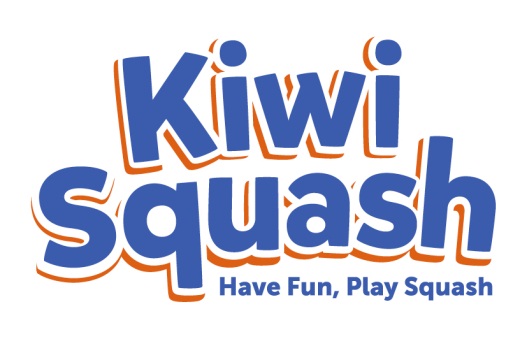 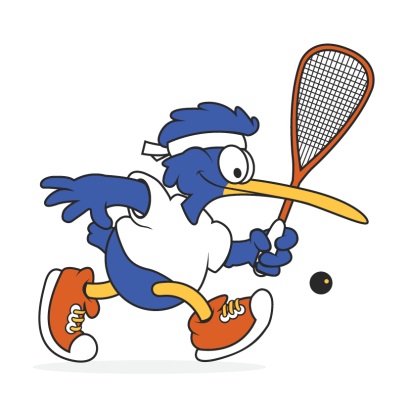 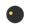 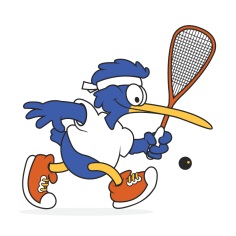 I hope you enjoyed playing all the fun games in Kiwi Squash. Can you please take a few moments to fill in this questionnaire?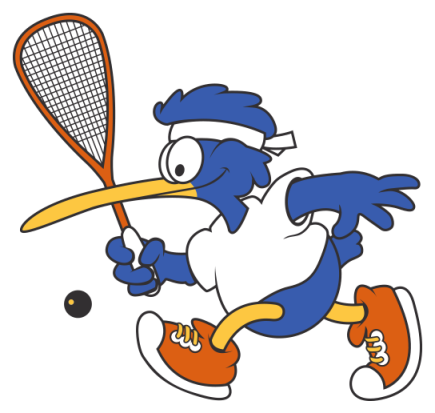 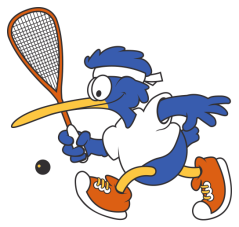 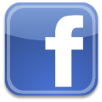 